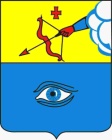 ПОСТАНОВЛЕНИЕ__01.02.2022__                                                                                            № _29/2_ г. ГлазовО проведении в поселке Птицефабрик города Глазова народного гуляния «Проводы русской зимы» в 2022 годуНа основании Федерального закона от 06.10.2003 г. № 131-ФЗ «Об общих принципах организации местного самоуправления в Российской Федерации», Устава  муниципального образования «Город Глазов» и в целях сохранения народных традиций,П О С Т А Н О В Л Я Ю:Провести 26 февраля 2022 года с 13:00 до 16:00 часов в поселке Птицефабрик города Глазова народное гуляние «Проводы русской зимы» (далее - культурно-массовое мероприятие). Местом проведения культурно-массового мероприятия определить площадь перед зданием филиала муниципального бюджетного учреждения культуры «Культурный центр» «Россия» - «Культурно-спортивный центр «Победа» (ул. 70 лет Октября, д. 1), включая прилегающую улицу 70 лет Октября: от ул. Удмуртской до ул. Гайдара. Управлению культуры, спорта и молодежной политики обеспечить организацию подготовки культурно-массового мероприятия с учетом требований распоряжения Главы Удмуртской Республики от 18.03.2020 № 42-РГ. Муниципальному бюджетному учреждению культуры «Культурный центр» «Россия» организовать культурно-массовое мероприятие с учетом требований распоряжения Главы Удмуртской Республики от 18.03.2020 № 42-РГ.Управлению экономики, развития города, промышленности, потребительского рынка и предпринимательства организовать торговое обслуживание культурно-массового мероприятия с учетом требований распоряжения Главы Удмуртской Республики от 18.03.2020 № 42-РГ. Рекомендовать Межмуниципальному отделу Министерства внутренних дел России «Глазовский» осуществить обеспечение общественного порядка и общественной безопасности во время проведения культурно-массового мероприятия (по согласованию).Контроль за исполнением настоящего постановления возложить на заместителя Главы Администрации города  Глазова по социальной политике Станкевич О.В.Администрация муниципального образования «Город Глазов» (Администрация города Глазова) «Глазкар» муниципал кылдытэтлэн Администрациез(Глазкарлэн Администрациез)Глава города ГлазоваС.Н. Коновалов